            REPUBLIKA HRVATSKA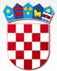  OSJEČKO-BARANJSKA ŽUPANIJA                 OPĆINA VILJEVO               OPĆINSKO VIJEĆEKLASA: 400-06/19-01/11URBROJ: 2115/05-01-19-01Viljevo,12. prosinca 2019. godine	Temeljem odredbe članka 14. Zakona o proračunu (Narodne novine 87/08, 136/12. i 15/15.), te članka 22. Statuta Općine Viljevo („Službeni glasnik Općine Viljevo“ broj 2/18), Općinsko vijeće Općine Viljevo, na 21. sjednici održanoj dana 12. prosinca 2019. godine, donijelo je                                                           O D L U K Uo izvršavanju Proračuna Općine Viljevoza 2020. godinuI. OPĆE ODREDBEČlanak 1.	Ovom se Odlukom uređuje struktura prihoda i primitaka, rashoda i izdataka Proračuna Općine Viljevo (u daljnjem tekstu: Proračun), njegovo izvršavanje, upravljanje općinskom imovinom, prava i obveze korisnika proračunskih sredstava, ovlasti općinskog načelnika, te druga pitanja vezana za izvršavanje Proračuna Općine Viljevo.Članak 2.	Proračun se sastoji od Općeg i Posebnog dijela, te Plana razvojnih programa za slijedeće trogodišnje razdoblje, kao i Projekcije proračuna Općine Viljevo za slijedeće dvogodišnje razdoblje.	Opći dio Proračuna sadrži Račun prihoda i rashoda, Račun financiranja.	U Računu prihoda i rashoda iskazani su svi porezni i neporezni prihodi, te prihodi od općinske nefinancijske imovine, te sredstva za financiranje rashoda i rashoda za nefinancijsku imovinu.            U Računu financiranja iskazuju se primici od financijske imovine i otplata sredstava.	Posebni dio Proračuna sastoji se od Plana rashoda i izdataka raspoređenih po razdjelima, glavama, programima i aktivnostima u tekuće i razvojne programe za proračunsku godinu. 	U Planu razvojnih programa iskazani su planirani rashodi Proračuna za nefinancijsku imovinu (investicije), kapitalne pomoći i donacije za razdoblje 2020-2022. godine, razrađeni po pojedinim programima, korisnicima, po godinama u kojima će rashodi za programe teretiti proračune slijedećih godina i po izvorima prihoda za cjelovitu izvedbu programa.Članak 3.	Sredstva za rashode i izdatke osiguravaju se korisnicima koji su u njegovom posebnom dijelu određeni za nositelje sredstava.II. IZVRŠAVANJE PRORAČUNAČlanak 4.	Proračunska sredstva koristiti će se samo za namjene koje su određene Proračunom.	Korisnici mogu preuzeti obveze na teret Proračuna samo za namjene utvrđene u Posebnom dijelu Proračuna.	Rashodi i izdaci proračuna koji se financiraju iz namjenskih prihoda i primitaka, te iz prihoda od pomoći izvršavati će se do iznosa naplaćenih prihoda i primitaka za te namjene.	Iznimno od odredbe stavka 3 ovog članka, Općinski načelnik može odlučiti da se pojedini rashodi i izdaci pokrivaju i na teret ostalih proračunskih prihoda, a najviše do visine planiranih iznosa.Članak 5.	Proračun se izvršava na temelju mjesečnih proračunskih dodjela, a u skladu s raspoloživim sredstvima.Članak 6.	Za izvršavanje Proračuna odgovoran je Općinski načelnik.	Nalogodavac i odgovorna osoba za izvršavanje proračuna u cijelini je Općinski načelnik.	Općinski načelnik nalogodavac je za izvršavanje svog dijela Proračuna i odgovoran je za zakonito, učinkovito i ekonomično raspolaganje raspoređenim sredstvima u Proračunu.	Općinska uprava odgovorna je za prikupljanje proračunskih prihoda i za potpunu i pravodobnu naplatu prihoda na računu Proračuna u skladu sa zakonima i propisima, te za izvršavanje svih rashoda sukladno namjenama i iznosima utvrđenim u posebnom dijelu proračuna.Članak 7.Općinski načelnik je obvezan izvještavati Vijeće o izvršenju Proračuna barem 2 puta godišnje, i to za razdoblja:od 1. siječnja do 30. lipnja,od 1. siječnja do 31. prosinca,a sukladno Pravilniku o financijskom izvješćivanju u proračunskom računovodstvu.III. PRORAČUNSKA ZALIHAČlanak 8.	Neraspoređeni dio prihoda čini Proračunsku zalihu Proračuna, koja se raspoređuje i koristi tijekom godine za nepredviđene i nedovoljno predviđene potrebe, a koje se financiraju iz Proračuna.O korištenju sredstava Proračunske zalihe do pojedinačnog iznosa od 70.000,00 kn odlučuje Općinski načelnik.Članak 9.Općinski načelnik je obvezan polugodišnje izvjestiti Općinsko vijeće o korištenju sredstava proračunske zalihe iz članka 8. ove Odluke.	Sredstva proračunske zalihe koriste se za namjene propisane zakonom. IV. PRIHODI PRORAČUNAČlanak 10.	Prihodi što ih Općinska uprava ostvari obavljanjem djelatnosti, prihod su Proračuna i uplaćuju se na račun Proračuna.	Prihod s osnova kamata po tražbinama općinske uprave uplaćuju se u proračun.V. NAMJENSKI PRIHODIČlanak 11.	Prihodi koje se ostvare iz donacija, po posebnim propisima i iz drugih izvora namjenski su prihodi Proračuna.	Prihodi navedeni u stavku 1. ovog članka mogu se koristiti isključivo za utvrđene namjene.	Namjenski prihodi koji ne budu iskorišteni u ovoj proračunskoj godini prenose se u narednu proračunsku godinu i koriste se za iste namjene za koje su bili utvrđeni u Posebnom dijelu Proračuna za ovu proračunsku godinu.VI. ISPLATA SREDSTAVA IZ PRORAČUNAČlanak 12.	Svaki rashod i izdatak iz proračuna mora se temeljiti na vjerodostojnoj knjigovodstvenog ispravi kojom se dokazuje obveza plaćanja.Općinski načelnik, odnosno osoba na koju je to pravo preneseno, mora prije isplate provjeriti i potvrditi potpisom pravni temelj i visinu obveze koja proizlazi iz knjigovodstvene isprave.Članak 13.	Zahtjev za isplatu sredstava za nabavu roba, obavljanje usluga i ustupanje radova mora se temeljiti na propisima o javnoj nabavi.Članak 14.	Općinsko vijeće utvrđuje koeficjente za obračun plaća zaposlenih u općinskoj upravi.	Općinski načelnik utvrđuje visinu bruto osnovice za obračun plaća službenika i namještenika.Članak 15.	Sredstva za rad političkih stranaka u Općinskom vijeću, naknade troškova za rad osoba izabranih na određene dužnosti, naknade troškova za rad Općinskog vijeća, članova radnih tijela Općinskog vijeća isplaćivati će se temeljem odluke Općinskog vijeća.Članak 16.	Pogrešno ili više uplaćeni prihodi u Proračun, vraćaju se uplatiteljima na teret tih prihoda.	Pogrešno ili više uplaćeni prihodi u Proračun prethodnih godina, vraćaju se uplatiteljima na teret rashoda Proračuna.Rješenja o povratu sredstava donosi općinski načelnik na temelju dokumentiranog zahtjeva.Članak 17.	Instrumente osiguranja plaćanje, kojima se na teret Proračuna stvaraju obveze, izdaje upravni odjel, a potpisuje Općinski načelnik.	Instrumenti osiguranja plaćanja primljeni od pravnih osoba, kao sredstvo osiguranja naplate potraživanja ili izvođenja radova i usluga dostavljaju se Općinskoj upravi.VII. POVRAT SREDSTAVA U PRORAČUNČlanak 18.	Ako se naknadno utvrdi da je isplata iz Proračuna bila nezakonita i/ili neopravdana potrebno je odmah zahtjevati povrat proračunskih sredstava u Proračun.VIII. PLAĆANJE PREDUJMAČlanak 19.	Plaćanje predujma može se ugovoriti samo u iznimnim slučajevima i temeljem prethodne suglasnosti Općinskog načelnika.IX. UPRAVLJANJE OPĆINSKOM IMOVINOMČlanak 20.	Raspoloživim novčanim sredstvima na računu Proračuna upravlja Općinski načelnik.	Raspoloživa novčana sredstva mogu se oročavati kod poslovnih banaka ili plasirati drugim pravnim osobama putem kratkoročnih zajmova poštujući načelo sigurnosti i likvidnosti.	Odluku o oročavanju ili davanju kratkoročnih zajmova donosi Općinski načelnik,  ugovor potpisuje Općinski načelnik.	Prihod od upravljanja raspoloživim novčanim sredstvima prihod su Proračuna.X. OTPIS DUGOVAČlanak 21.	Općinski načelnik može u cijelosti ili djelomično otpisati dug općini, ako bi troškovi postupka naplate potraživanja bili u nerazmjeru s visinom potraživanja.XI. UPRAVLJANJE NEFINANCIJSKOM       DUGOTRAJNOM IMOVINOM OPĆINEČlanak 22.	Općinski načelnik upravlja nefinancijskom dugotrajnom imovinom Općine. 	Upravljanje imovinom iz stavka 1. ovog članka podrazumjeva njezino korištenje, održavanje i davanje u zakup.	Imovinom se mora upravljati brigom dobrog gospodara i voditi popis o toj imovini sukladno zakonu.	Sredstva za održavanje i osiguranje dugotrajne nefinancijske imovine osiguravaju se u rashodima poslovanja.Članak 23.	Knjigovodstvena evidencija nefinancijske dugotrajne imovine Općine vodi se u Općinskoj upravi.	Sve poslovne promjene na nefinancijskoj dugotrajnoj imovini potrebno je evidentirati u roku od 30 dana od dana nastanka promjene.XII. ZADUŽIVANJE I DAVANJE JAMSTVAČlanak 24.	Za realizaciju višegodišnjih kaptalnih projekata utvrđenih Planom razvojnih programa Općina se može zadužiti sukladno zakonskim propisima. Općina se može kratkoročno zadužiti najduže do 12 mjeseci isključivo za premošćavanje jaza nastalog zbog različite dinamike priljeva sredstava i dospijeća obveza u suglasju sa zakonom kojim se uređuje proračun. Za financijske odnose radi zaduživanja i pozajmljivanja sredstva Općine zadužen je Općinski načelnik uz prethodnu suglasnost općinskog vijeća.Kod kratkoročnog zaduživanja, Općinski načelnik samostalno donosi odluku bez prethodne suglasnosti Općinskog vijeća.XIII. URAVNOTEŽENJE PRORAČUNA         I PRERASPODJELA SREDSTAVA PRORAČUNAČlanak 25.	Ako tijekom godine dođe do povećanja rashoda ili izdataka odnosno smanjenja prihoda i primitaka Općinski načelnik može poduzeti mjere za uravnoteženje Proračuna propisane zakonom.	Ako se primjenom privremenih mjera ne uravnoteži Proračun, njegovo uravnoteženje utvrditi će Općinsko vijeće izmjenama i dopunama Proračuna.Članak 26.	Općinski načelnik može odobriti preraspodjelu sredstava unutar pojedinih razdjela i između pojedinih razdjela, s tim da umanjenje pojedine pozicije ne može biti veće od 5% sredstava utvrđenih na poziciji koja se umanjuje.	O izvršenim preraspodjelama Općinski načelnik je dužan polugodišnje izvjestiti Općinsko vijeće.Članak 27.	Proračun se izvršava od 1. siječnja do 31. prosinca 2020.godine.	Samo naplaćeni prihodi u kalendarskoj godini priznaju se kao prihod Proračuna za 2020. godinu.	Rashodi poslovanja za koje je nastala obveza u prijašnjim godinama, rashodi su Proračuna za 2020. godinu, neovisno o plaćanju.	O pokriću manjka prihoda iz prethodne godine ili korištenju viška prihoda, odlučuje Općinsko vijeće prilikom donošenja godišnjeg obračuna Proračuna.XIV. ZAVRŠNE ODREDBEČlanak 28.	Ova Odluka stupa na snagu osmog dana od dana objave u “Službenom glasniku Općine Viljevo”, a primjenjuje se od 1. siječnja 2020. godine.						     PREDSJEDNICA OPĆINSKOG VIJEĆA:							       Monika Fekete, mag math.DOSTAVITI:Ured državne uprave u Osječko-baranjskoj županijiMinistarstvo financijaZagreb, Katančićeva 5Državni ured za revizijuPodručni ured Osijek, Osijek, Gundulićeva 16Osječko-baranjska županijaUpravni odjel za javne financijeOsijek, Županijska 4Općinski načelnik, ovdjeJedinstveni upravni odjel, ovdjeSlužbeni glasnik, ovdjeEvidencija akataArhiva 